от 19 мая 2022 года										№ 507Об изъятии земельного участка под многоквартирным домом, расположенного по адресу: Нижегородская область, 
г. Шахунья, ул. Коминтерна, д. 18На основании Земельного кодекса Российской Федерации, ст. 32 Жилищного кодекса Российской Федерации, ст. 279 Гражданского кодекса Российской Федерации, постановления администрации городского округа город Шахунья Нижегородской области от 24.04.2014 № 357 «О признании многоквартирного жилого дома аварийным и подлежащим сносу», администрация городского округа город Шахунья Нижегородской области  п о с т а н о в л я е т :Изъять для муниципальных нужд земельный участок, находящийся под многоквартирным домом № 18 по улице Коминтерна в г. Шахунья Нижегородской области.Уведомить о принятом решении об изъятии земельного участка для муниципальных нужд собственников жилых помещений, указанных в приложении к настоящему постановлению, в порядке, установленном п. 3 ч. 10 ст. 56.6 Земельного кодекса Российской Федерации, в течение 10 дней со дня издания настоящего постановления.Начальнику общего отдела администрации городского округа город Шахунья Нижегородской области обеспечить опубликование настоящего постановления на официальном сайте администрации городского округа город Шахунья Нижегородской области.Настоящее постановление вступает в силу со дня его опубликования.Контроль за исполнением настоящего постановления оставляю за собой.И.о. главы местного самоуправлениягородского округа город Шахунья							    А.Д.СеровПриложениек постановлению администрации городского округа город Шахунья Нижегородской областиот 19.05.2022 г. № 507ПЕРЕЧЕНЬжилых помещений, расположенных в многоквартирном доме № 18 по улице Коминтерна в г. Шахунья Нижегородской областии находящихся в частной собственности граждан_____________________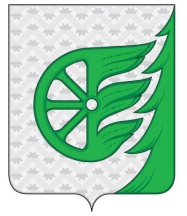 Администрация городского округа город ШахуньяНижегородской областиП О С Т А Н О В Л Е Н И Е№ п/пАдрес помещенияПлощадь кв.м.Кадастровый номер 1Нижегородская область, г. Шахунья, ул. Коминтерна, д. 18, кв. 153,652:03:0120016:3242Нижегородская область, г. Шахунья, ул. Коминтерна, д. 18, кв. 236,752:03:0120016:420